The Nest Student Housing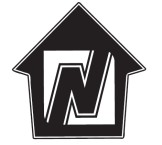 Financial Aid Recipient Deferral Agreement (please print)OFFICE USE ONLY:Staff Initial:  		 Date: 	/ 	/ 	Student/Resident:   	Student NEIU ID:   	The above named student resident is anticipating receipt of Federal, State and/or Institutional assistance during the 2017-2018 academic year.In order to be able to defer for the fall and spring semesters you must complete the following steps each semester:Submit non-refundable $50 Application Fee and $250 Housing Deposit to the Housing Office Submit payment in full by the Deferral dates outlined belowThe Nest Residential Housing agrees to defer the housing payment due August 1 in the fall and December 1 in the spring as long as payment for the entire semester is paid in full prior to October 15 for fall semester and March 15 for spring semester.Student/Resident agrees that these deferred payments will be paid in full regardless of the status of financial aid by above stated dates. Students must visit the NEIU Financial Aid office to be approved for the Financial Aid Recipient Deferral Agreement.Return this form – signed by a NEIU Financial Aid Officer – to The Nest Leasing Office 3659 W Bryn Mawr Avenue, Chicago IL 60659. Questions, comments or concerns? Please contact The Nest Office at 773-442-4663.Student/Resident Signature	Date______________________________________________________________________________________________________________________		Financial Aid Officer Signature							DateNotesFall SemesterSpring SemesterENTIRE SEMESTER DUE OCTOBER 15ENTIRE SEMESTER DUE MARCH 15$   	$   	